			На ваш запрос высылаем скан копию постановлена «Об утверждении схемы размещения нестационарных торговых объектов» и приложение к нему.	Приложение: на 2-х листах в 1 экз.Основание: Ф.324. Оп.1. Д.75. Л.58,59Первый заместительглавы администрации«Пинежский муниципальный район»					П. А. ЧечулинРека Наталья Владимировна (881856) 2-13-69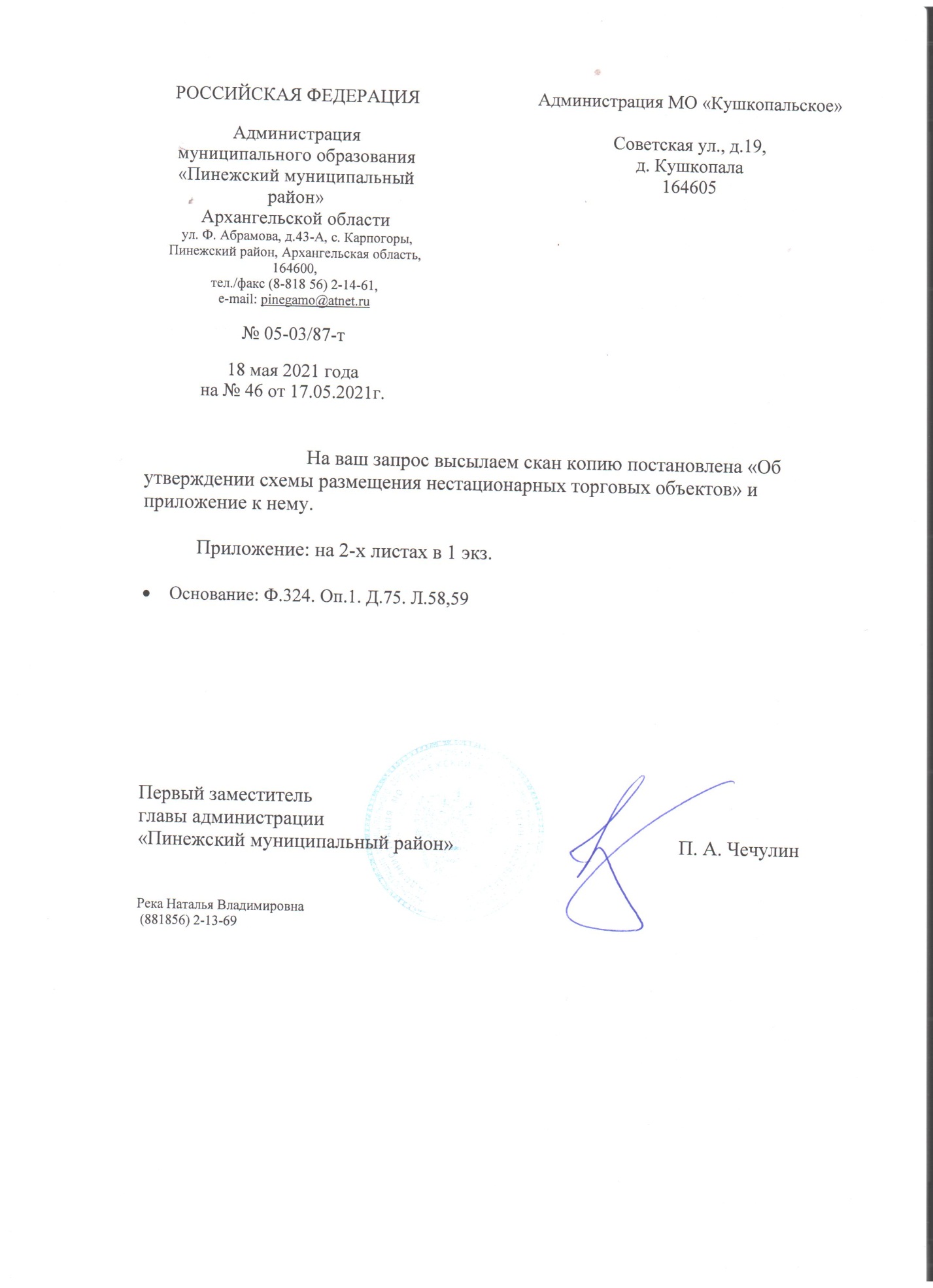 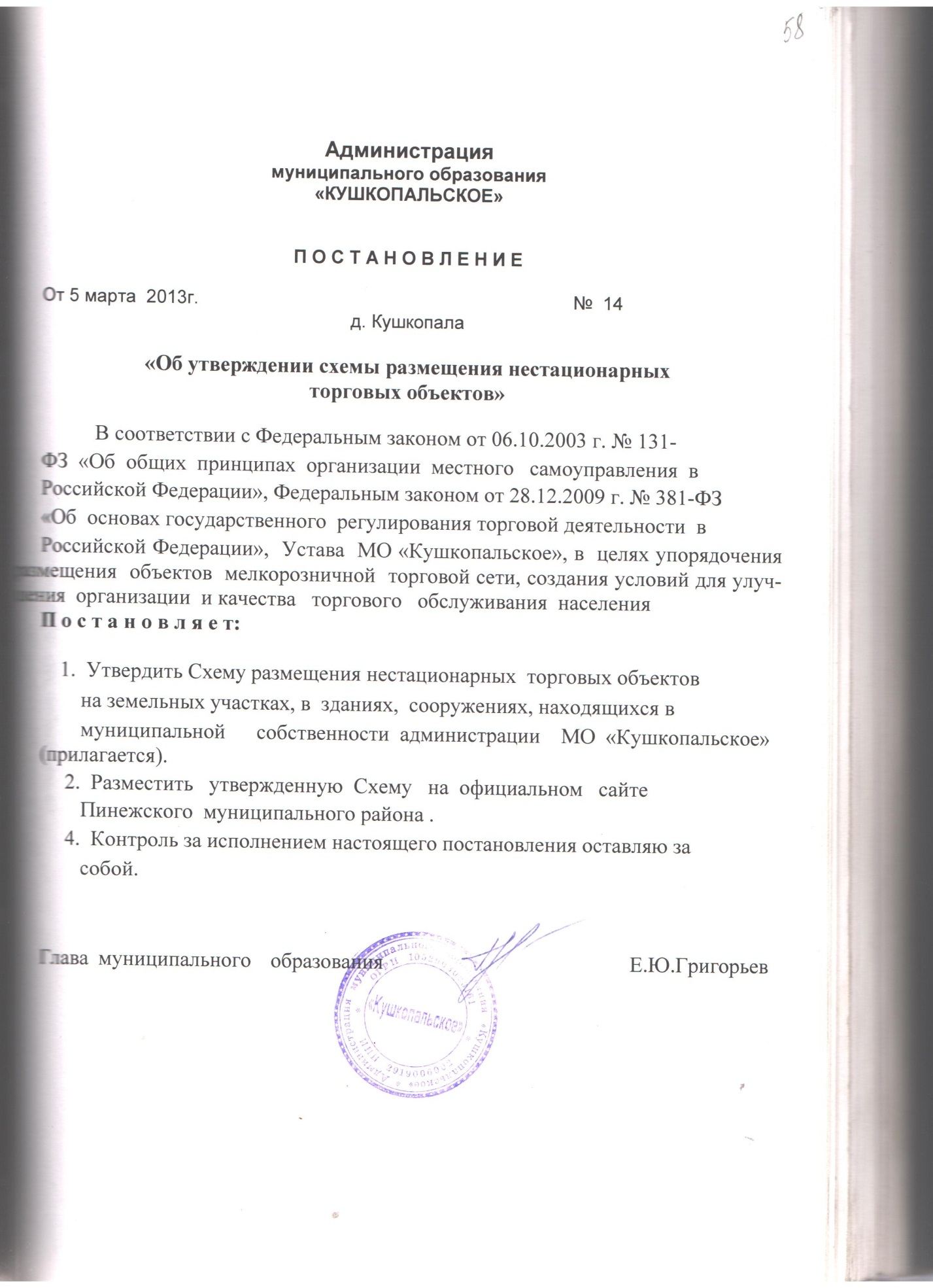 Основание: Ф.324. Оп.1. Д.75. Л.58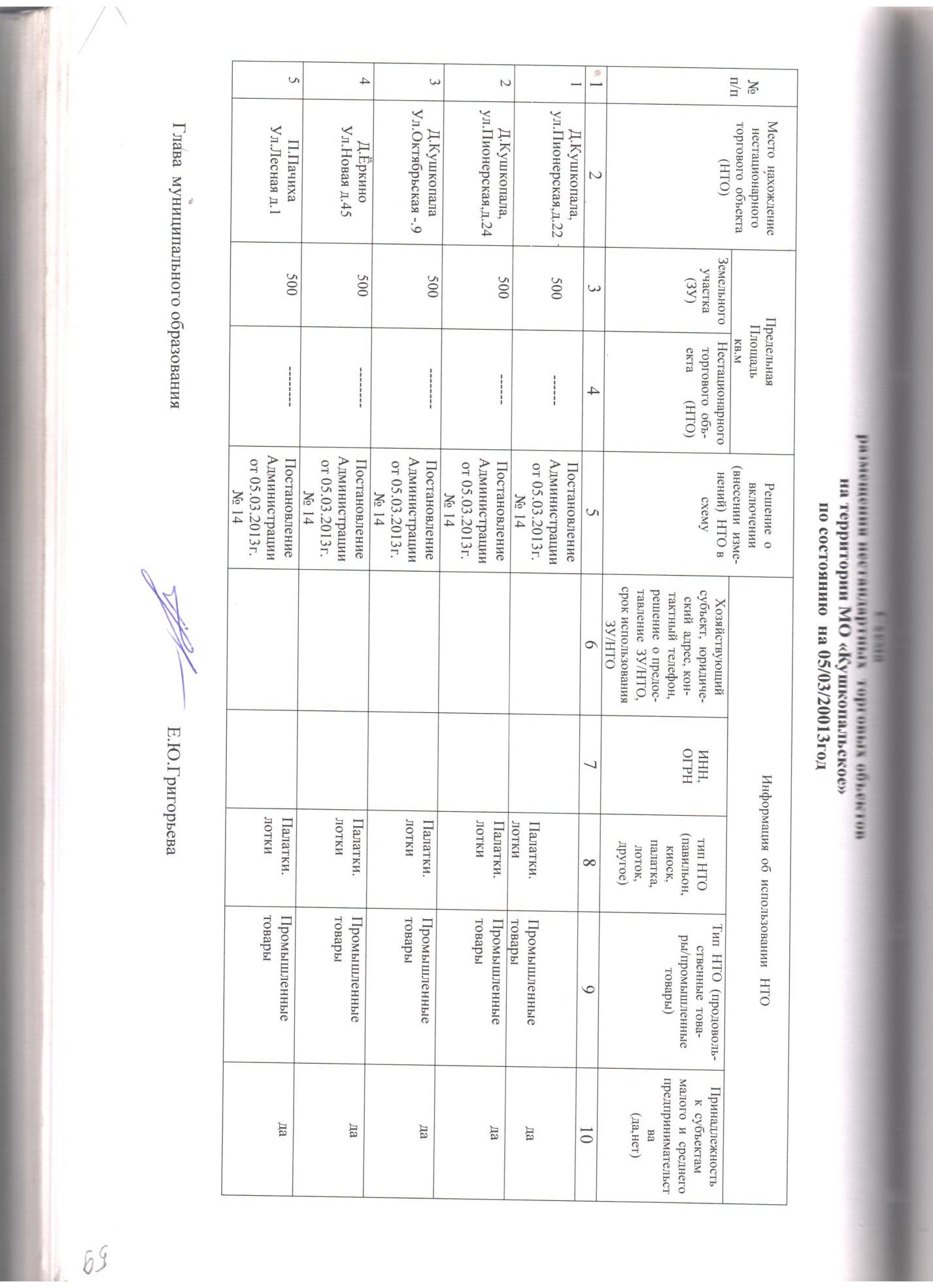 Основание: Ф.324. Оп.1. Д.75. Л.59РОССИЙСКАЯ ФЕДЕРАЦИЯАдминистрация муниципального образования«Пинежский муниципальный район»Архангельской области ул. Ф. Абрамова, д.43-А, с. Карпогоры, Пинежский район, Архангельская область, 164600,тел./факс (8-818 56) 2-14-61,e-mail: pinegamo@atnet.ru№ 05-03/87-т18 мая 2021 года на № 46 от 17.05.2021г.Администрация МО «Кушкопальское» Советская ул., д.19, д. Кушкопала164605